بسمه تعالي                                                                                                                                                 تاریخ : 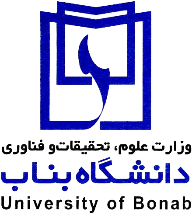                                                                                                                                                                                                            شماره : پرسشنامه استفاده از فرصتهای مطالعاتی در جامعه و صنعت برای اعضای هیات علمی دانشگاه بناب6ـ مقاطع و تاريخ ارائه گزارشها :  تاریخ و امضا استفادهکننده از فرصت مطالعاتی1 ـ اطلاعات هیات علمی : نام ونام خانوادگي : ............................................................................ 		  مرتبه علمی : ...........................................................        تخصص : ...........................................................................................                      گروه آموزشی : ....................................................2 ـ اطلاعات محل انجام فرصت مطالعاتی : نام شرکت/موسسه : ............................................................................  فعالیت شرکت/موسسه : ...........................................................        آدرس وب سایت و محل شرکت/موسسه : ........................................................................................ ...................... ........................................................................................ .................................................                   3ـ ضرورت انجام پژوهش در فرصت مطالعاتی پیشنهادی (حداکثر در ده سطر) :سوابق علمی و پژوهشی مرتبط: (پیوست شود)4 ـ توجيه فني و اقتصادي انجام پژوهش در محل فرصت مطالعاتی:5- زمان شروع و اتمام فرصت مطالعاتی:گزارش هامقاطعزمان ارسال گزارش پس از شروع گزارش اولگزارش دومگزارش سوم